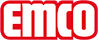 emco BauClean-off system ROYALModelROYALFor laying indoorsConstructionTufting-Velours 1/8''Pile above substrate100% polyamide ECONYLSubstrate materialPolyester fleeceBacking materialHeavy coatingPile weight / fibre weight1400 g/m²Total weight (g/m²)4200 g/m²Overall height (mm)11 mmCombustion/fire behaviourBfl-s1Slip resistanceDS (EN 13893)CertificatesCE conformity EN 14041 (rolls only)Colour fastness to artificial light ISO 105-B02≥6Colour fastness to rubbing ISO 105 X12≥4Colour fastness to water ISO 105 E01≥4Supplied as rolls200 cm wide (incl. border)Product characteristicsSoiling and moisture absorptionBrandemcoContactemco Bautechnik GmbH · Breslauer Straße 34 - 38 · D-49808 Lingen (Ems) · Germany · Phone: +49 (0) 591/9140-500 · Fax: +49 (0) 591/9140-852 · Email: bau@emco.de · www.emco-bau.com